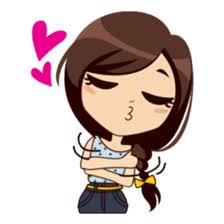 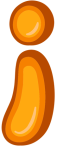 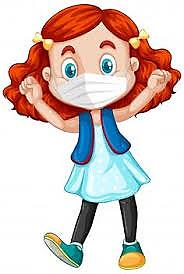 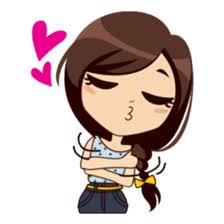 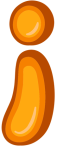 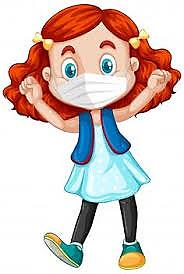 	Escribe aquí el mensaje en cursiva: